10.3 Arcs and Chords Review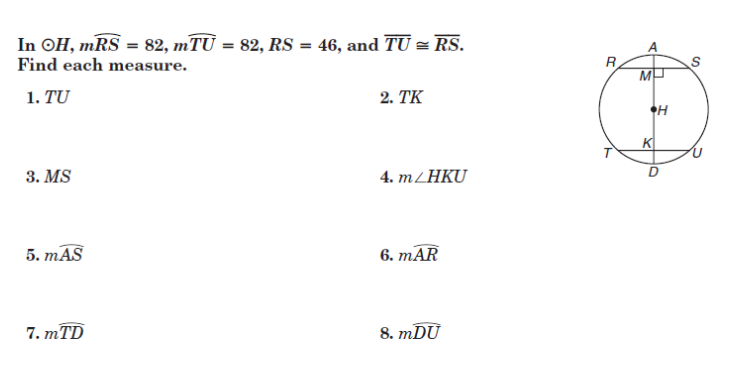 In Circle H,   RS = 46, and  Find each measure.1. TU			2. TK			3. MS			4. m<HKU5.		6.		7. 		8. 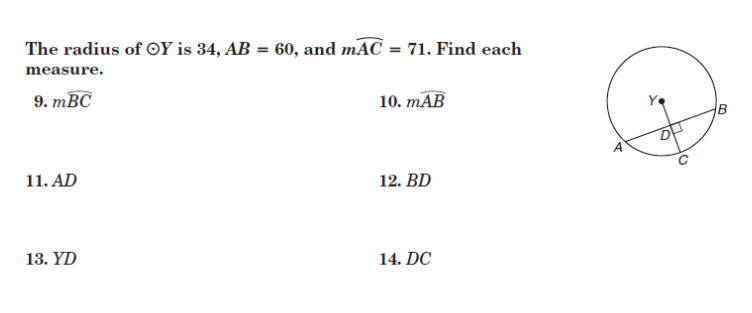 The radius of Circle Y is 34, AB = 60, and . Find each measure.9.			10. 			11. AD			12. BD				13. YD				14. DC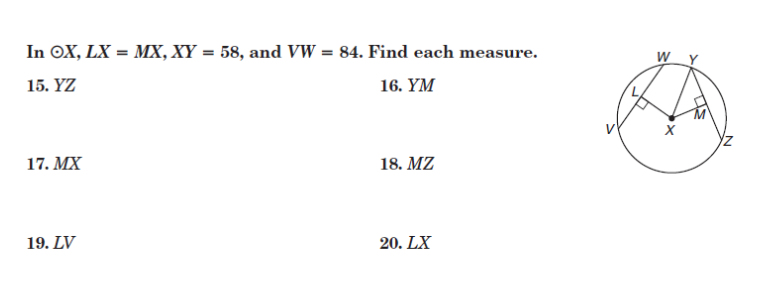 In Circle X, LX = MX, XY = 58, and VW = 84. Find each measure.15.YZ				16. YM				17. MX		18. MZ				19. LV				20. LXIn Circle E,  HI = JK, and JR = 7.5. Find each measure.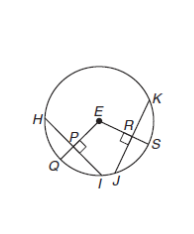 21.			22. 			23. 	24. HI				25. PI				26. JK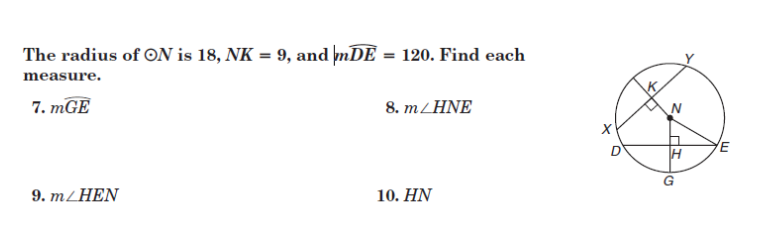 The radius of Circle N is 18, NK = 9, and . Find each measure.27. 		28. m<HNE		29. m<HEN		30. HN			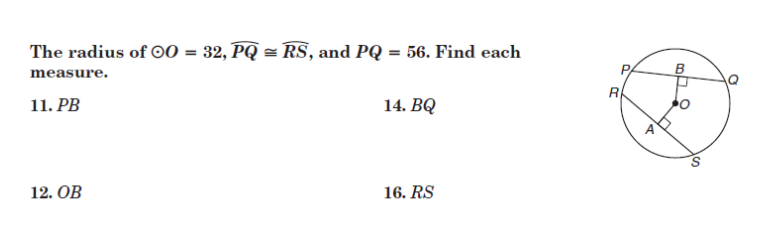 The radius of Circle O is 32,  and PQ = 56. Find each measure.31. PB			32. BQ			33. OB			34. RS35. The base figure in a mandala design is a nine-pointed star. Find the measure of each arc of the cirlce circumscribed about the star.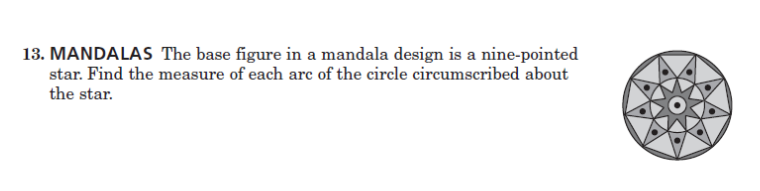 